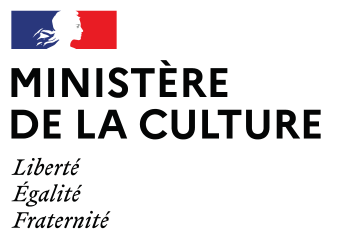 Direction générale des patrimoines et de l’architectureDEMANDE D’ALLOCATION DE FORMATION ET DE RECHERCHEÀ RETOURNER AVANT LE LUNDI 13 MARS 2023Par courriel à l’adresse : carole.giovannetti@culture.gouv.frNOM : 	PRÉNOM :DATE DE NAISSANCEADRESSE :ADRESSE électronique :Téléphone (S) :___________________________________________________________________FORMATION ACQUISE (discipline, établissement, année, note) :FORMATION EN COURS (discipline, diplôme, établissement, responsable scientifique) :DOMAINE DE RECHERCHE DU PROJET :□ Archéologie□ Inventaire général du patrimoine culturel□ Monuments historiques et sites patrimoniauxTITRE DU PROJET :DURÉE ESTIMÉE DE LA FORMATION OU DE LA RECHERCHE :DURÉE DE L’ALLOCATION DEMANDÉE (nombre de mois – 1 à 9 maximum) :ORGANISME SUPPORT DU PROJET (établissement, adresse, responsable) :AVIS DU DIRECTEUR DE RECHERCHE OU DU RESPONSABLE PÉDAGOGIQUE (courrier à joindre) :AVIS DU RESPONSABLE DU SERVICE PATRIMONIAL TERRITORIALEMENT COMPÉTENT (courrier à joindre) :[Avis obligatoire : cf. le répertoire des contacts en annexe]ATTESTATIONAvez-vous déposé une demande d’allocation équivalente auprès d’une autre institution ?	NON	OUI	 Laquelle ?Date prévue pour la décision :Certifié sincère et véritable,Fait à	Signaturele :ENGAGEMENTJe soussigné(e) :Né(e) le :Domicile :Dans le cas où une aide ou une bourse équivalente à celle pour laquelle j’ai déposé une demande auprès de vos services me serait attribuée par tout organisme public ou privé, je m’engage à prévenir immédiatement le département de la recherche, de la valorisation et du patrimoine culturel immatériel de la délégation à l’inspection, la recherche et l’innovation (département de la recherche, la valorisation et le patrimoine culturel immatériel).Dans le cas où l’allocation me serait attribuée par le ministère de la Culture, direction générale des patrimoines et de l’architecture, la délégation à l’inspection, la recherche et l’innovation (département de la recherche, la valorisation et le patrimoine culturel immatériel), je m’engage à fournir un rapport détaillant les conditions d’étude et donnant les résultats de la recherche à l’issue de la durée d’exécution notifiée dans l’arrêté d’attribution de l’allocation (une copie du mémoire après soutenance ou, si la soutenance n’a pas lieu dans l’année, un rapport intermédiaire de recherche détaillé).Fait à	Signature :Le	précédée de la mention manuscrite	« lu et approuvé »LETTRE DE CANDIDATURECette lettre doit être complétée par un document de 4-5 pages maximum, rédigé sur papier libre et joint au dossier, présentant l’objet de la recherche plus en détailsNOM :PRÉNOM :Fait à	Signature :Le	LISTE DES ANNEXESRecommandationLe candidat devra se mettre en temps utile en relation avec l’établissement dans lequel il désire étudier, le(s) formateur(s) auprès duquel (desquels) il souhaite travailler ou les organismes susceptibles de l’aider dans sa recherche.Le cas échéant, il devra fournir la preuve de son admission dans l’établissement ou de l’accord des professeurs ou responsables scientifiques concernés.CONSTITUTION DU DOSSIER DE CANDIDATURESeuls les dossiers au format électronique seront pris en compte (aucun dossier papier).Pièces à fournirFormulaire de demande d’allocation de formation et de recherche (fiche signalétique du projet, lettre de candidature, engagement).Une lettre de candidature faisant ressortir l’objet de la recherche que le candidat souhaite poursuivre ou de la formation complémentaire qu’il désire acquérirUn engagement de produire à l’issue de celle-ci, un rapport détaillé sur les résultats obtenus grâce à l’allocation et de tenir à la disposition du ministère de la Culture, aux fins d’une éventuelle copie, l’ensemble de la documentation rassemblée à cette occasion (une copie du mémoire après soutenance ou, si la soutenance n’a pas lieu dans l’année, un rapport intermédiaire de recherche détaillé)Curriculum vitaeUn certificat d’inscription scolaireAvis du directeur de recherche (obligatoire)Avis du responsable du service patrimonial territorialement compétent           (cfr. Annuaire en annexe) (obligatoire)Photocopie des diplômesRelevé d’identité bancaire ou postaleAnnexe 1Répertoire des services patrimoniaux territorialement compétents1) Directions régionales des affaires culturelles : https://www.culture.gouv.fr/Regions/Services régionaux de l’archéologieAuvergne-Rhône-AlpesService régional d’archéologieDRAC Auvergne-Rhône-AlpesLe Grenier d'abondance6, quai Saint-Vincent69283 Lyon cedex01 04 72 00 44 00Bourgogne-Franche-ComtéService régional d’archéologieDRAC Bourgogne - Franche-Comté39-41 rue VannerieBP 1057821005 Dijon Cedex03 80 68 50 50BretagneService régional d’archéologieDRAC BretagneHôtel de Blossac – 6 rue du ChapitreCS 2440535044 Rennes Cedex02 99 29 67 67Centre-Val de LoireService régional d’archéologieDRAC Centre-Val de Loire6, rue de la Manufacture45043 Orléans cedex02 38 78 85 00CorseService régional d’archéologieDRAC Corse1, Chemin de la PietrinaCS 1000320704 Ajaccio cedex 904.95.51.52.15Grand-EstService régional d’archéologieDRAC Grand EstPalais du Rhin2 place de la République67082 Strasbourg Cedex03 88 15 57 00GuadeloupeService d’archéologieDAC Guadeloupe28, rue Perrinon97100 Basse-Terre05 90 41 14 80GuyaneService d’archéologieDJCS Guyane4 rue du vieux port97321 CAYENNE CEDEXHauts-de-FranceService régional d’archéologieDRAC Hauts-de-France1 - 3 rue du LombardCS 8001659041 Lille Cedex03 20 06 87 58Île-de-FranceService régional d’archéologieDRAC Île-de-France45 - 47 rue Le Peletier75009 Paris01 56 06 50 00MartiniqueService d’archéologieDAC Martinique54 rue du Professeur Raymond Garcin97200 FORT DE FRANCE0596 60 05 36MayotteService d’archéologieDAC MayotteBP 676 - 97600 Mamoudzou02 69 63 00 48NormandieService régional d’archéologieDRAC Normandie13 bis, rue Saint-Ouen14052 CAEN cedex 402 31 38 39 40Nouvelle-AquitaineService régional d’archéologieDRAC Nouvelle-Aquitaine54 rue MagendieCS 4122933074, Bordeaux Cedex05 57 95 02 02OccitanieService régional d’archéologieDRAC OccitanieHôtel de GraveCS 4902034967 Montpellier Cedex 204 67 02 32 00Pays de la LoireService régional d’archéologieDRAC Pays de la Loire1 rue Stanislas BaudryBP 6351844035 NANTES CEDEX 102 40 14 23 00Provence-Alpes-Côte d’AzurService régional d’archéologieDRAC PACA23, bd du Roi René13617 Aix-en-Provence Cedex 104 42 16 19 00RéunionService d’archéologieDAC de La Réunion23, rue LabourdonnaisCS 7104597404 Saint Denis Cedex02 62 21 91 71Conservations régionales des monuments historiquesAuvergne-Rhône-AlpesConservation régionale des monuments historiquesDRAC Auvergne-Rhône-AlpesLe Grenier d'abondance6, quai Saint-Vincent69283 Lyon cedex01 04 72 00 44 00Bourgogne-Franche-ComtéConservation régionale des monuments historiquesDRAC Bourgogne - Franche-Comté39-41 rue VannerieBP 1057821005 Dijon Cedex03 80 68 50 50BretagneConservation régionale des monuments historiquesDRAC BretagneHôtel de Blossac - 6 rue du chapitreCS 2440535044 Rennes Cedex02 99 29 67 67Centre-Val de LoireConservation régionale des monuments historiquesDRAC Centre-Val de Loire6, rue de la Manufacture45043 Orléans cedex02 38 78 85 00CorseConservation régionale des monuments historiquesDRAC Corse1, Chemin de la PietrinaCS 1000320704 Ajaccio cedex 904.95.51.52.15Grand-EstConservation régionale des monuments historiquesDRAC Grand EstPalais du Rhin2 place de la République67082 Strasbourg Cedex03 88 15 57 00GuadeloupeConservation des monuments historiquesDAC Guadeloupe28, rue Perrinon97100 BASSE-TERRE05 90 41 14 80GuyaneConservation des monuments historiquesDJCS Guyane4 rue du vieux port97321 CAYENNE CEDEXHauts-de-FranceConservation régionale des monuments historiquesDRAC Hauts-de-France1 - 3 rue du LombardCS 8001659041 Lille Cedex03 20 06 87 58Île-de-FranceConservation régionale des monuments historiquesDRAC Île-de-France45 - 47 rue Le Peletier75009 Paris01 56 06 50 00MartiniqueConservation des monuments historiquesDAC Martinique54 rue du Professeur Raymond Garcin97200 FORT DE FRANCE0596 60 05 36MayotteConservation des monuments historiquesDAC MayotteBP 67697600 Mamoudzou02 69 63 00 48NormandieConservation régionale des monuments historiquesDRAC Normandie13 bis, rue Saint-Ouen14052 CAEN cedex 402 31 38 39 40Nouvelle-AquitaineConservation régionale des Monuments historiquesDRAC Nouvelle-Aquitaine54 rue MagendieCS 41229 - 33074, Bordeaux Cedex05 57 95 02 02OccitanieConservation régionale des monuments historiquesDRAC OccitanieHôtel de GraveCS 4902034967 Montpellier Cedex 204 67 02 32 00Pays de la LoireConservation régionale des monuments historiquesDRAC Pays de la Loire1 rue Stanislas BaudryBP 6351844035 NANTES CEDEX 102 40 14 23 00Provence-Alpes-Côte d’AzurConservation régionale des monuments historiquesDRAC PACA23, bd du Roi René13617 Aix-en-Provence Cedex 104 42 16 19 00La RéunionConservation des monuments historiquesDAC de La Réunion23, rue LabourdonnaisCS 7104597404 Saint Denis Cedex02 62 21 91 71Voir aussi la liste des architectes en chef des monuments historiques en activité, tenue à jour en ligne par la Compagnie des ACMH :http://www.compagnie-acmh.fr/les-architectes/acmh-en-activite/2 Services régionaux de l’Inventaire général du patrimoine culturelRégion Auvergne- Rhône-AlpesDirection de la Culture et du Patrimoine – Service Patrimoines et Inventaire général● Site de Clermont-Ferrand59, boulevard Léon Jouhaux – CS 90 706 – 63 050 Clermont-Ferrand cedex 2● Site de Lyon1, esplanade François Mitterrand – CS 20 033 – 69 269 Lyon cedex 2Responsable du service : Delphine Renault – Tél. 04 73 31 84 18Région Bourgogne-Franche-ComtéPôle Education et Vivre ensembleDirection Culture, Sport, JeunesseService Inventaire et Patrimoine4, square Castan – CS 51857 - 25 031 Besançon cedexResponsable du service : Thomas Charenton – Tél. 03 63 64 20 01Région BretagneDirection du Tourisme, du Patrimoine et des Voies navigablesService de l’Inventaire du patrimoine283, avenue du Général Patton – CS 21101 – 35 711 Rennes cedex 7Responsable du service : Elisabeth Loir-Mongazon – Tél. 02 22 93 98 35Collectivité territoriale CorseDirection du patrimoineService Recherche et Inventaire22, cours Grandval – BP 215 – 20187 Ajaccio cedex 1Responsable du service Pierre-Jean Campocasso – Tél. 04 95 10 98 22Région Centre-Val de LoireDirection Générale Éducation, Égalité des Chances, Vie CitoyenneDirection de la Culture et du PatrimoineService Patrimoine et Inventaire9, rue Saint-Pierre-Lentin – CS 94117 - 45 041 Orléans cedex 1Responsable du service : Claude Quillivic – Tél. 02 38 78 85 44Région Grand EstDirection de la culture, du patrimoine et de la mémoireService patrimoine et inventaire● Site de Châlons-en-Champagne5, rue de Jéricho – CS70441 – 51 037 Châlons-en-Champagne cedex● Site de NancyHôtel Ferraris – 29, rue du Haut Bourgeois – BP 72110 – 54 021 Nancy cedex● Site de StrasbourgPalais du Rhin – 1, place Adrien Zeller – 67 070 StrasbourgTél. 03.88.15.38.42Responsable du service : Clémentine Albertoni – Tél. 03-83-32-90-63Région GuadeloupeDirection générale Formation, Emploi et Développement humainDirection de la Culture et des SportsService du patrimoine culturel, de l’inventaire et de l’archéologieHôtel de Région –Rue Paul Lacavé – 97 109 Basse-Terre cedexResponsable du service : Bruno Kissoun – Tél. 05 90 80 40 40 (poste 46 23)Collectivité territoriale de GuyaneDépartement Culture
Service Inventaire Général du Patrimoine culturel
Cité administrative
4179 route de Montabo BP 7025
97307 Cayenne Cedex
Responsable du service : Kristen Sarge - tél. secrétariat : 05-94-27-10-17Région Hauts-de-FranceDirection de la création artistique et des pratiques culturellesService de l'inventaireSite d’Amiens15, mail Albert 1er – BP 2616 – 80 026 Amiens cedexSite de Lille151, avenue du président Hoover – 59 555 Lille cedexResponsable du Service : Karl-Michael Hoin – Tél. 03 74 27 28 77Région Île-de-FranceDirection générale des ServicesDirection de la CultureService Patrimoines et Inventaire2, rue Simone-Veil – 93400 Saint-OuenResponsable du service : Julie Corteville – Tél. 01 53 85 59 94Collectivité territoriale de MartiniqueHôtel de Région
Rue Gaston Defferre
97200 Fort-de-France
tél. standard : 05-96-60-87-11Région NormandieDirection générale Formation, Jeunesse, Culture et SportsDirection Culture et PatrimoineService PatrimoinesPôle Inventaire● Site de CaenPlace de la Reine Mathilde – CS 50523 – 14 035 Caen cedex● Site de Rouen5, rue Robert Schuman – CS 21129 – 76 174 Rouen cedexResponsable du service : Laurine Courtois – 02 31 06 98 59Région Nouvelle-AquitainePôle Éducation et CitoyennetéDirection de la culture et du patrimoine● Service patrimoine et InventaireUnité recherche et photographie Aquitaine / unité valorisation du patrimoine Aquitaine / unité ressources documentaires Nouvelle-AquitaineHôtel de Région - 14, rue François de Sourdis 33 077 BordeauxResponsable du service : Éric Cron – Tél. 05 57 57 74 10Région OccitanieDirection de la Culture et du PatrimoineService Connaissance & Inventaire des Patrimoines● Site de Montpellier201, avenue de la Pompignane – 34 064 Montpellier cedex 2Responsable du service : Natacha Abriat – Tél. 04 67 22 93 55● Site de Toulouse22, boulevard du Maréchal Juin – 31 406 Toulouse cedex 9Responsable du service : Roland Chabbert – Tél. 05 61 39 62 35Région Pays de la LoireDirection de la Culture, du sport et des associationsService du PatrimoinePôle Inventaire & pôle Développement et valorisationHôtel de Région – 1, rue de la Loire – 44 966 Nantes cedex 9Responsable du service : Julien Boureau – Tél. 02 28 20 52 54Région Provence-Alpes-Côte d’AzurDirection générale Education, Culture et JeunesseDirection de la CultureService Patrimoine, traditions, InventaireHôtel de région – 27, place Jules Guesde – 13 481 Marseille cedex 20Responsable du service : Marceline Brunet – Tél. 04 88 10 76 66Région RéunionDirection de la Culture et du Patrimoine culturelService régional de l’Inventaire145, rue Jules-Auber – 97400 Saint-DenisResponsable du service : Gilles Pignon – Tél. 02 62 92 47 41Les allocations sont attribuées en deux temps :– un premier versement de 60 % à notification de l'allocation de formation– un second versement de 40 % sur présentation du rapport